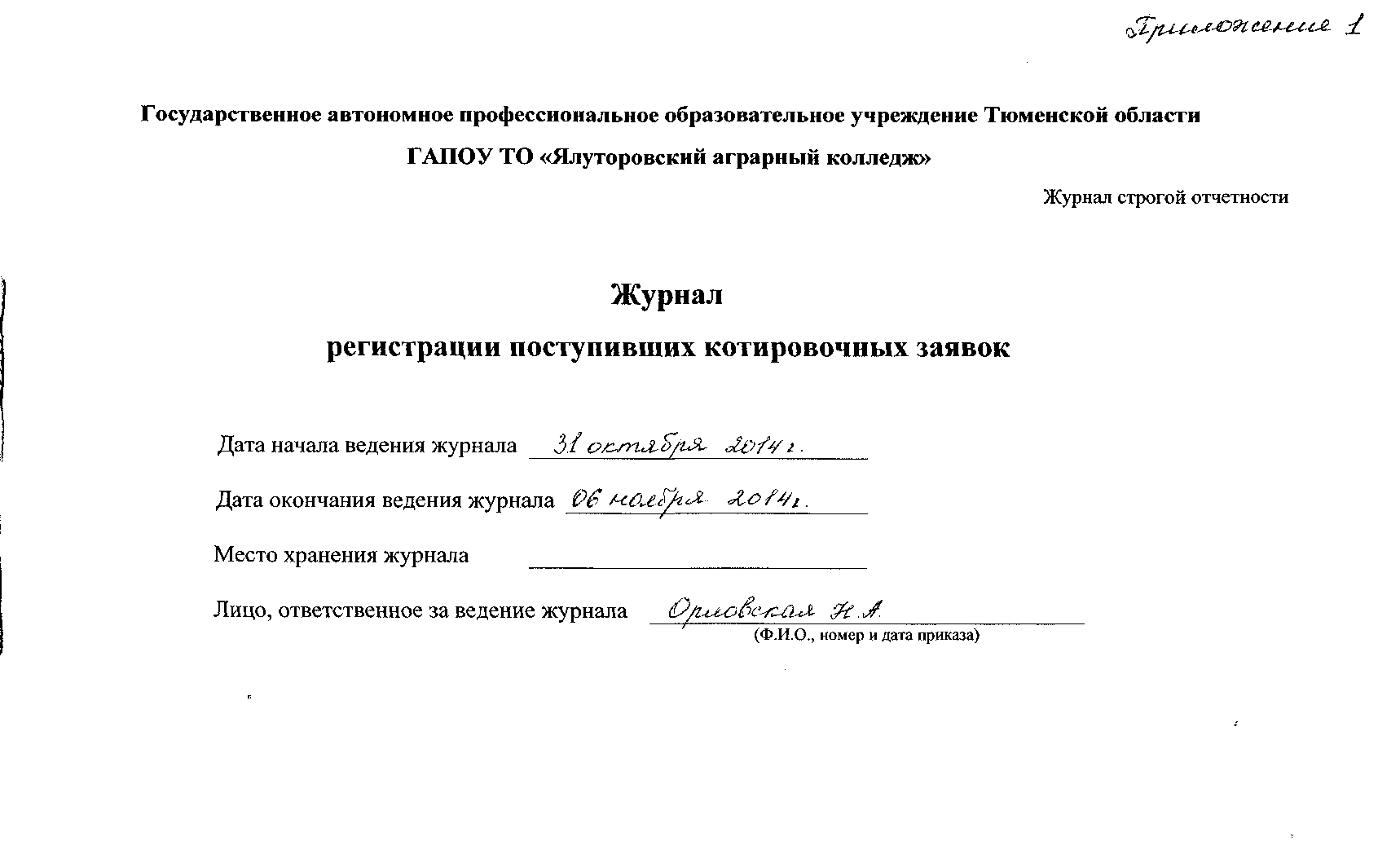 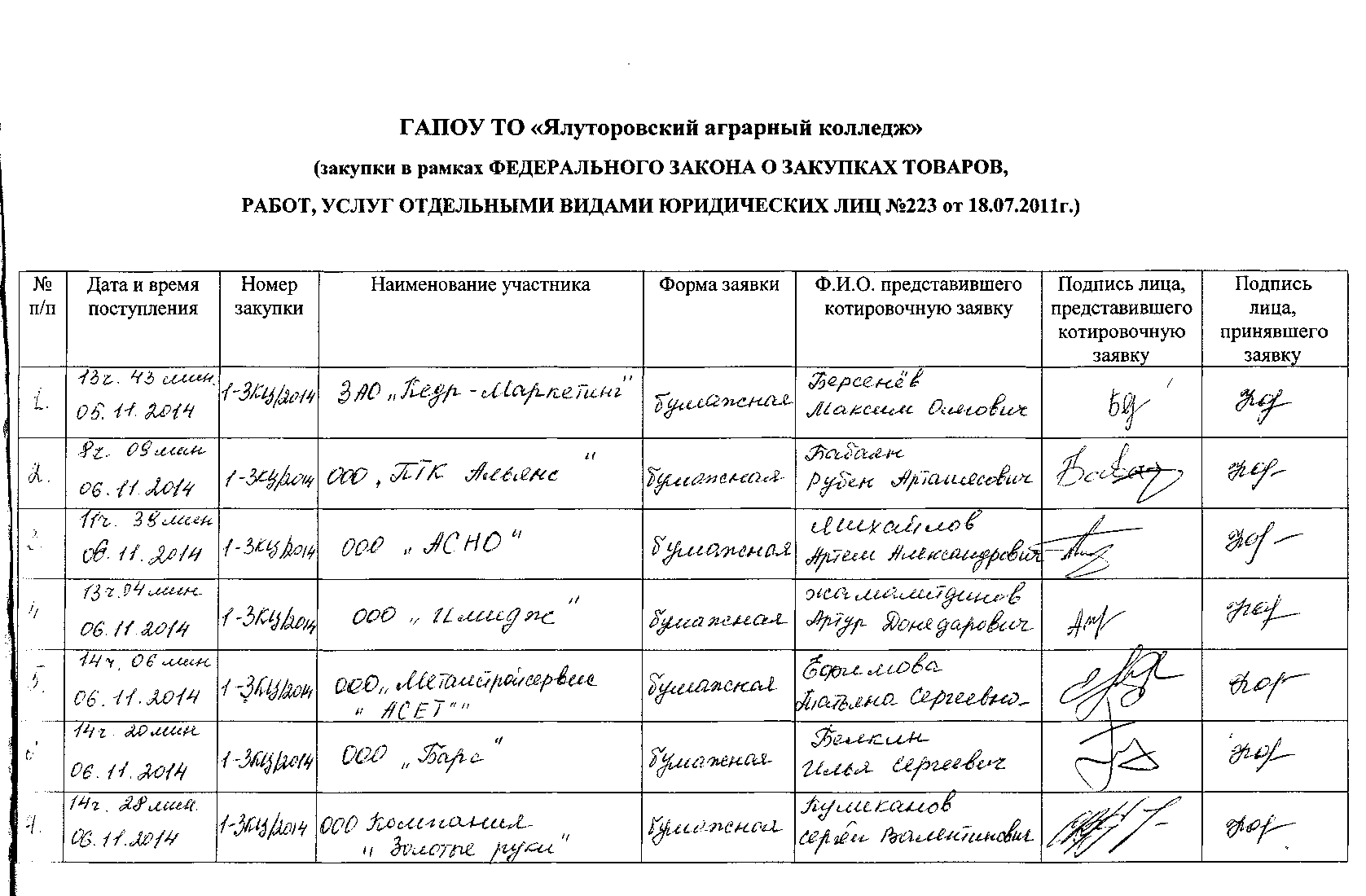 л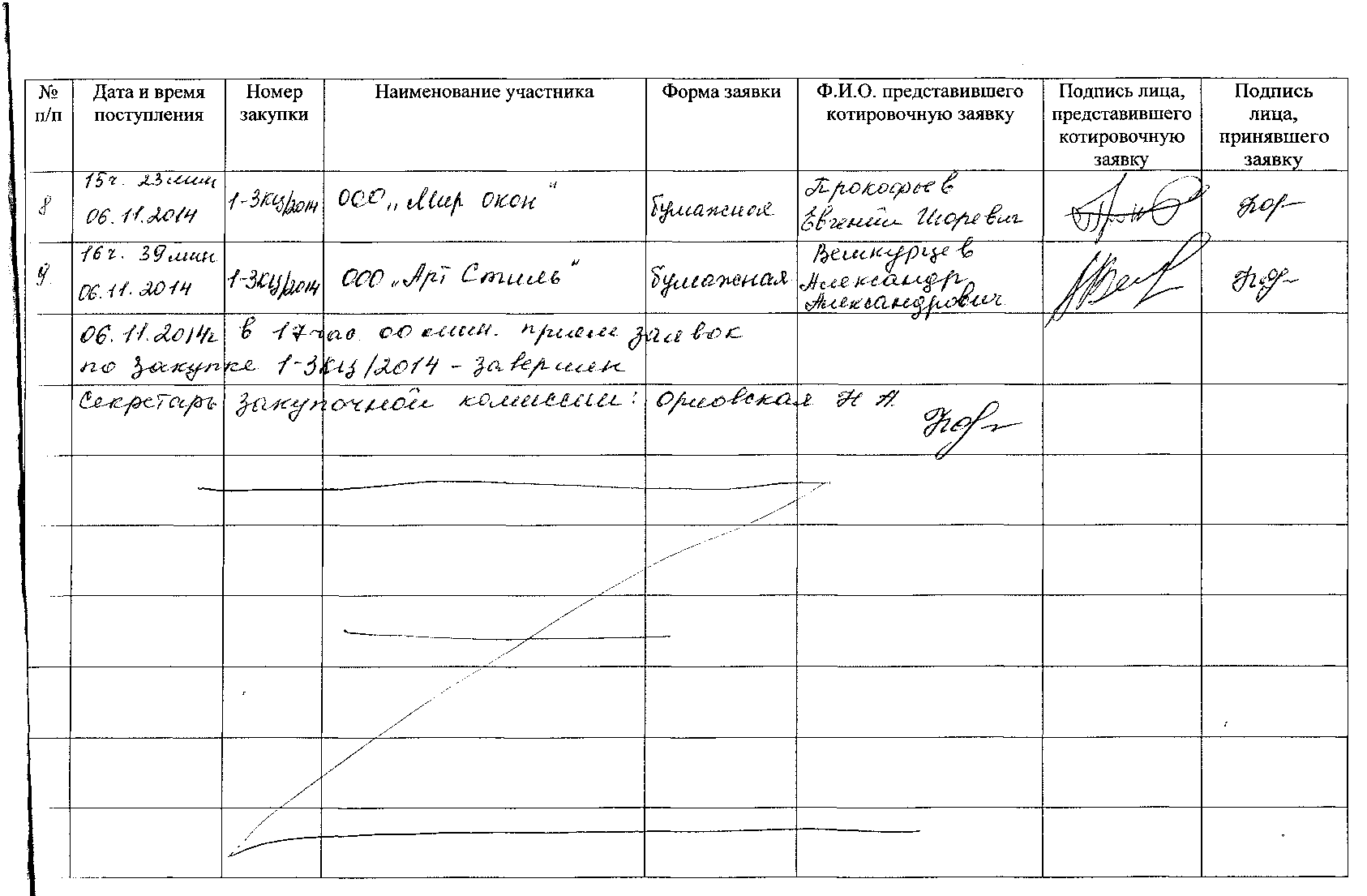 